ЧЕРКАСЬКА ОБЛАСНА РАДАГОЛОВАР О З П О Р Я Д Ж Е Н Н Я22.01.2020                                                                                       № 23-рПро проведення виплатВідповідно до статті 55 Закону України «Про місцеве самоврядування
в Україні», Положення про присвоєння звання «Почесний громадянин Черкащини», затвердженого рішенням обласної ради від 28.03.2008 № 16-16/V «Про відзнаку обласної ради "Почесний громадянин Черкащини"», зі змінами, внесеними рішеннями обласної ради від 23.01.2009 № 25-10/V та від 08.02.2017 № 12-29/VII, враховуючи рішення обласної ради від 08.09.2010 № 36-70/V
«Про присвоєння звання "Почесний громадянин Черкащини"», від 27.12.2013 № 27-23/VI «Про присвоєння звання "Почесний громадянин Черкащини"»,
від 22.11.2018 № 26-20/VIІ «Про присвоєння звання "Почесний громадянин Черкащини"» та від 20.12.2019 № 34-47/VIІ «Про обласний бюджет Черкаської області на 2020 рік»:виплачувати у 2020 році громадянам, удостоєним звання «Почесний громадянин Черкащини»: ЛІПКАНУ Анатолію Васильовичу, КУЗЬМІНСЬКОМУ Анатолію Івановичу та ГОРДІЮ Миколі Васильовичу, щомісячну стипендію в розмірі прожиткового мінімуму для працездатних осіб.Голова									А. ПІДГОРНИЙ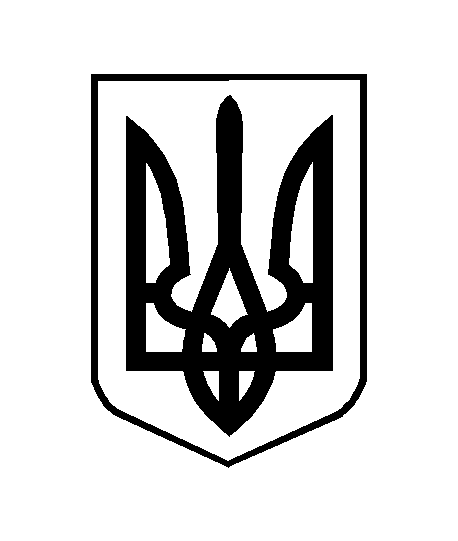 